Sennheiser présente en avant-première le MKH 8030, un microphone à condensateur RF avec une directivité en forme de 8 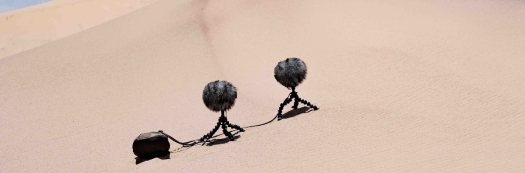 Le microphone que les concepteurs de son attendaient !Wedemark/Amsterdam, 15 septembre 2023 – Au salon IBC, Sennheiser présentera en avant-première son microphone à condensateur RF MKH 8030 avec une directivité en forme de 8. Non seulement le MKH 8030 permet les enregistrements stéréo M-S, double M-S et Blumlein, mais c’est aussi un excellent choix chaque fois qu’il convient d’atténuer fortement les sources de bruit environnantes, que ce soit un système de sonorisation qu’il faut supprimer ou un instrument adjacent qu’il faut ignorer. Les plus grandes précautions ont été prises pour que la signature de son du MKH 8030 s’harmonise parfaitement avec le  son des autres microphones de la série MKH 8000.« Cette avant-première du MKH 8030 est une excellente nouvelle pour les adeptes de la série MKH qui attendent un microphone comme celui-ci depuis plusieurs années », déclare Kai Lange, responsable produits professionnels, Wire-bound. « Extrêmement compact, le 8030 convient idéalement aux prises de son en extérieur, pour les rencontres sportives et la diffusion en général, les salles de spectacle, les enregistrements d’orchestres et les enregistrements en studio. Ces derniers mois, nous avons réalisé les tests sur le terrain, et nous procéderons dans les mois à venir à des adaptations pour tenir compte des suggestions des testeurs, avant de commercialiser le microphone 8030 au second trimestre 2024. »Une série de micros réputés pour leur robustesseLe MKH 8030 reprend naturellement les qualités de la série MKH 8000 et le principe de condensateur RF avec son transducteur monté en « push-pull » : haute résistance à l’humidité, sortie symétrique complètement flottante, réponse étendue en hautes et basses fréquences (de 30 à 50 000 Hz) et bruit propre extrêmement faible. C’est la promesse pour les preneurs de son et ingénieurs du son d’une captation audio complète dans les moindres détails, avec une gamme dynamique étendue, une distorsion extrêmement faible et une courbe de directivité indépendante de la fréquence pour éviter toute coloration. « Les microphones série MKH 8000 sont parfaits pour obtenir un rendu naturel de grande qualité avec le maximum de détail », ajoute Kai Lange. Conditions de venteLe MKH 8030, dévoilé en avant-première au salon IBC, sera commercialisé au second trimestre 2024. Les précommandes seront acceptées dès le début de la présentation. Prix de vente recommandé : 1 499 EUR / 499 USD. Le produit sera livré avec une bonnette en mousse MZW 8030, une pince micro MZQ 8000 et deux clips double micro Rycote pour créer des paires de micros. Au salon IBC 2023, le MKH 8030 sera présenté avec une pince micro et une bonnette armée spéciales, pour les enregistrements stéréo MS. Le MKH 8030 rejoint les autres microphones à condensateur RF de la gamme : MKH 8020 (omnidirectionnel), MKH 8090 (cardioïde large), MKH 8040 (cardioïde), MKH 8050 (super- cardioïde), MKH 8060 (mini micro-canon, super-cardioïde/lobaire) et MKH 8070 (micro-canon long, lobaire). La gamme comprend également le microphone à double capsule MKH 800 TWIN, dont la directivité peut être ajustée à la table de mixage en cours d’enregistrement ou même après coup en post-production. Spécifications techniques du MKH 8030Principe : microphone à condensateur RF Directivité : en forme de 8Réponse en fréquences : 30 – 50 000 HzNiveau de bruit équivalent : 13 dB(A)Pression acoustique maximale : 139 dBDimensions : Ø 19 mm/21 mm, longueur : 59 mm (93 mm avec le module XLR)Poids : 86 g environ avec le module XLR(Fin)Les illustrations qui accompagnent ce communiqué de presse peuvent être téléchargées ici. À propos du Groupe SennheiserConstruire l'avenir de l'audio et créer des expériences sonores uniques pour les clients - voilà l'aspiration qui unit les employés du Groupe Sennheiser dans le monde entier. L'entreprise familiale indépendante Sennheiser, dirigée en troisième génération par le Dr Andreas Sennheiser et Daniel Sennheiser, a été fondée en 1945 et est aujourd'hui l'un des principaux fabricants dans le domaine de la technologie audio professionnelle. sennheiser.com | neumann.com | dear-reality.com | merging.com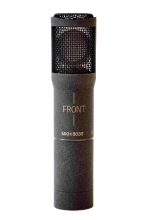 Le microphone à condensateur RF MKH 8030 avec une directivité en forme de 8 est extrêmement compact : 19/21 mm de diamètre et 93 mm de longueur, module XLR compris (photo d’aperçu uniquement)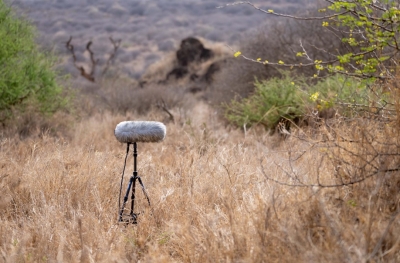 Les micros de la série MKH 8000 sont les préférés des preneurs de son en extérieur(Photo publiée avec l’aimable autorisation de George Vlad)Contact LocalL’Agence TEAM LEWISJulie D’hondtTel : 04 74 79 25 86julie.dhondt@teamlewis.comContact GlobalSennheiser electronic GmbH & Co. KGAnn VermontCommunications Manager EuropeTel : 01 49 87 44 20ann.vermont@sennheiser.com